Arbeitsblatt 1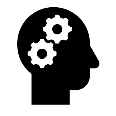 Arbeitsblatt 1Arbeitsblatt 1Material: Schreibzeug     Dilemma «Unfaire Hilfe»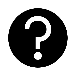 Name:Auftrag: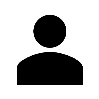 Beantworte die folgenden Fragen direkt in der Tabelle.Notiere zuerst die beiden Handlungsmöglichkeiten in die oberste Zeile. Entweder macht die Person… oder die Person macht…. Zwischen was muss sich die Person entscheiden? 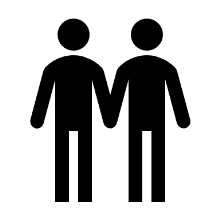 Suche nun Argumente, die für die jeweiligen Handlungsmöglichkeiten sprechen. Warum sollte die Person so handeln? Was für Gründe sprechen für die jeweiligen Handlungsmöglichkeiten?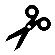 Auftrag:Beantworte die folgenden Fragen direkt in der Tabelle.Notiere zuerst die beiden Handlungsmöglichkeiten in die oberste Zeile. Entweder macht die Person… oder die Person macht…. Zwischen was muss sich die Person entscheiden? Suche nun Argumente, die für die jeweiligen Handlungsmöglichkeiten sprechen. Warum sollte die Person so handeln? Was für Gründe sprechen für die jeweiligen Handlungsmöglichkeiten?Auftrag:Beantworte die folgenden Fragen direkt in der Tabelle.Notiere zuerst die beiden Handlungsmöglichkeiten in die oberste Zeile. Entweder macht die Person… oder die Person macht…. Zwischen was muss sich die Person entscheiden? Suche nun Argumente, die für die jeweiligen Handlungsmöglichkeiten sprechen. Warum sollte die Person so handeln? Was für Gründe sprechen für die jeweiligen Handlungsmöglichkeiten?Produkt: Entscheide dich nun, was du tun würdest. Schreibe die Antwort direkt hier hin, schneide dieses Feld ab und gib es der Lehrperson.Ich………………………………………….., würde………………………………………………………………Produkt: Entscheide dich nun, was du tun würdest. Schreibe die Antwort direkt hier hin, schneide dieses Feld ab und gib es der Lehrperson.Ich………………………………………….., würde………………………………………………………………Produkt: Entscheide dich nun, was du tun würdest. Schreibe die Antwort direkt hier hin, schneide dieses Feld ab und gib es der Lehrperson.Ich………………………………………….., würde………………………………………………………………